Ключевое слово здесь – помочь, а не выбрать за ребенка профессию или заставлять его следовать семейной рабочей династии. Да, так бывает, что в семье врачей вырастает ребенок, который хочет быть строителем. Возможно, это и шокирует родителей, но необходимо позволить ребенку проживать его собственную жизнь. И это не самый плохой вариант.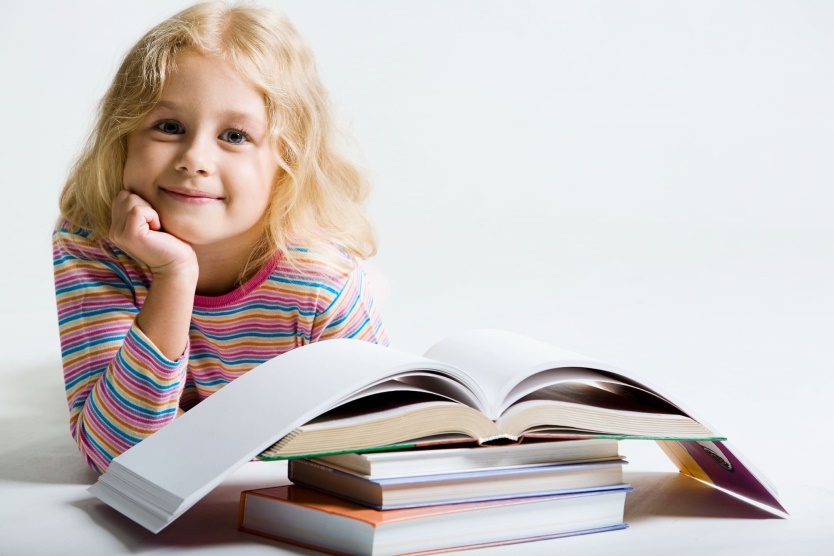 Сложнее, если ребенок не знает, кем он хочет быть. Необходимо обговаривать планы ребенка на взрослую жизнь как можно раньше. В 11 классе поздно заниматься профориентацией и думать, как выбрать профессию для ребенка. Некоторые родители, воспитывая ответственное отношение к жизни, пускают на самотек вопрос выбора будущей специальности. Это другая крайность, которой тоже необходимо избегать. Как помочь ребенку выбрать, кем работать ?Развивайте у ребенка критическое мышление и самостоятельностьЭти качества пригодятся в любом возрасте. Дети, способные анализировать информацию и принимать свои собственные решения, добиваются гораздо большего, став взрослыми, а будучи подростками, не попадают в плохие компании. Причем эти качества необходимо развивать с детства.Выявите его предпочтения и способности Для того чтобы правильно выбрать будущую специальность, необходимо хорошо знать и понимать себя, тогда и выбор профессии не будет таким уж сложным. Помогите подростку разобраться в его особенностях характера, стремлениях, способностях. Безусловно, этим тоже стоит заняться задолго до выпускного класса. Посещение различных секций и кружков поможет выявить склонности и предпочтения, а также раскрыть способности и черты характера. Выбирая профессию, ее можно будет рассматривать, опираясь на наличие или отсутствие навыков, предъявляемых данной профессией к человеку. Объясните, что, помимо удовольствия, работа должна приносить доходМногие слышали фразу о том, что любимая работа – это хорошо оплачиваемое хобби. И это действительно так. Однако, если душа лежит к какой-то специальности, это еще не значит, что она сможет обеспечить безбедное существование, либо понадобится достичь такой степени компетентности или профессионализма, что даже, казалось бы, малооплачиваемая, на первый взгляд, работа может приносить отличный доход. Помощь родителя в выборе специальности заключается и в том, чтобы объяснить ребенку, что какие-то хобби должны остаться на уровне хобби, потому что, занимаясь только этим делом, невозможно прокормить ни себя, ни семью.Необходимо мониторить профессии, востребованные на рынке трудаВостребованные профессии постоянно меняются. Некогда престижные профессии юристов и экономистов настолько переполнили рынок труда, что стоят в конце списка, та же ситуация намечается с программистами. Актуальную статистику могут предоставить центры занятости. Однако необходимо учитывать не только востребованность профессии в данный момент, но и перспективы ее развития в будущем. Уровень оплаты – тоже немаловажный критерий. Помогите увидеть профессии изнутриЕсли ребенок определился с профессией или наметил несколько вариантов, покажите ему его будущую специальность в действии. Договоритесь о летней практике или хотя бы экскурсии или дне в офисе/на предприятии. Чтобы он могут окунуться в среду, поговорить с сотрудниками, понять суть того, чем предстоит заниматься. Это лучший способ, который вы можете предложить, отвечая себе на вопрос, как выбрать профессию для ребенка.Ищите возможности для практикиПостарайтесь найти волонтерские проекты, которые, хотя и не принесут дохода, зато дадут возможность подростку примерить будущую профессию, получить навыки и опыт.Также приветствуется стажировка по интересующей профессии, поскольку дает возможность подростку не только получить опыт, но и финансовую прибыль. А это немаловажная и очень приятная часть любой работы, когда вложенные энергия и затраты труда возвращаются в денежном эквиваленте. Воспользуйтесь влиянием «лидеров мнений»Не секрет, что выбор профессии осложняет переходный возраст, когда подростки не прислушиваются к советам родителей, следуя духу бунтарства. Можно как бы мимоходом рассказать об интересной профессии или дать посмотреть видео-интервью с известными людьми, рассказывающими об этой профессии, обратить внимание на ее особенности при совместном просмотре документального или художественного фильма. Как бы невзначай показать подростку контент о профессиях, которыми он интересуется. Чем доверительнее вы выстроили отношения с вашим ребенком, тем проще вам будет повлиять на его выбор.Воспользуйтесь «золотым правилом»Необходимо позволить подростку выбирать, но все же постараться, чтобы выбор был сделан сознательно, с учетом многих нюансов. Помощь родителя в выборе специальности заключается еще и в том, чтобы обеспечить детальной информацией о профессиях, между которыми ребенок делает выбор, а также учесть личностные качества и способности ребенка, понять, сможет ли он полностью реализоваться на работе своей мечты. Специалисты при выборе профессии советуют воспользоваться «золотым правилом», то есть учитывать основные параметры: хочу, могу, надо. Ребенку необходимо будет ответить себе на 3 вопросаХочу ли я заниматься этим делом?Есть ли у меня необходимые для этого дела качества?Нужна ли эта профессия на рынке труда?Твердое «да» на все вопросы говорит о верном выборе. В остальных случаях необходимо поискать варианты, удовлетворяющие желанию ребенка и современным реалиям рынка труда.